Начиная с 2021 года Министерством финансов Приморского края проводится конкурс проектов инициативного бюджетирования по направлению «Твой проект» на интернет-портале https://pib.primorsky.ru/Menu/Page/1 в соответствии с постановлением Правительства Приморского края от 10.11.2020 № 955 (в ред. от 04.10.2022 № 672-пп) «Об отдельных вопросах реализации в Приморском крае проектов инициативного бюджетирования по направлению «Твой проект».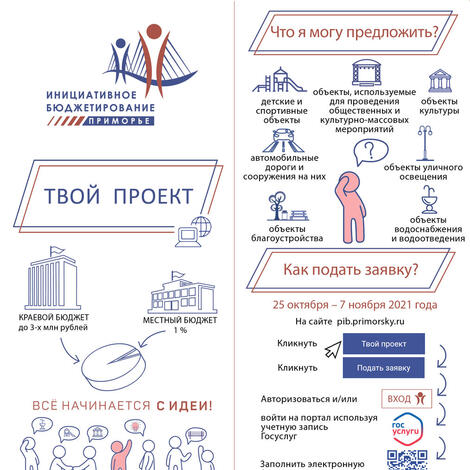 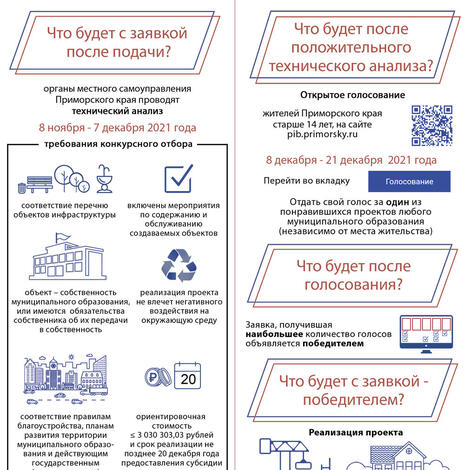 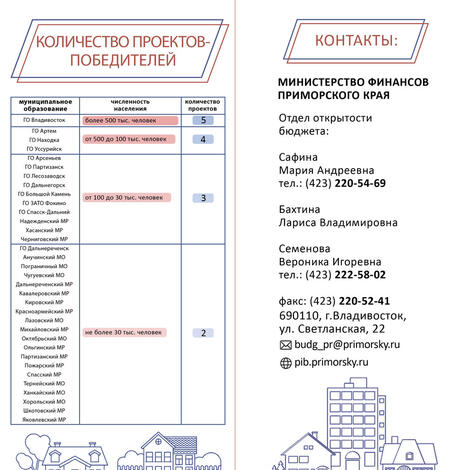 